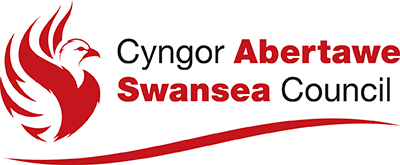 Adroddiad BlynyddolSafonau'r Gymraeg2022 - 2023This document is also available in English Mae'r ddogfen hon hefyd ar gael yn Saesneg.CYNNWYS 1. CyflwyniadDyma seithfed Adroddiad Blynyddol y Gymraeg Cyngor Abertawe, sy'n darparu trosolwg o'n cydymffurfiaeth â Safonau'r Gymraeg a gweithgareddau cysylltiedig ar gyfer y flwyddyn ariannol sy'n dod i ben ar 31 Mawrth 2023.  Fe'i paratowyd yn unol â Safonau'r Gymraeg 158, 164 a 170.  2. CefndirErs 2016 bu'n ddyletswydd statudol ar yr holl awdurdodau lleol yng Nghymru i gydymffurfio â Mesur y Gymraeg (Cymru) 2011 a Safonau'r Gymraeg penodol a osodwyd gan y Mesur drwy is-ddeddfwriaeth (Rheoliadau Safonau'r Gymraeg).  Bwriad y safonau yw:sicrhau nad yw sefydliadau'n trin y Gymraeg yn llai ffafriol na'r Saesneg; ahyrwyddo a hwyluso'r defnydd o'r Gymraeg (a'i gwneud yn haws i bobl ei defnyddio yn eu bywyd pob dydd).Nod y safonau yw:ei gwneud hi’n eglur i sefydliadau beth yw eu dyletswyddau o ran y Gymraeg;ei gwneud hi’n fwy eglur i siaradwyr Cymraeg pa wasanaethau y gallant ddisgwyl eu derbyn yn Gymraeg; asicrhau mwy o gysondeb o ran gwasanaethau Cymraeg a gwella’u hansawdd2.1 Safonau’r Gymraeg Cyngor AbertaweMae Hysbysiad Cydymffurfio Is-adran 44 Mesur y Gymraeg (Cymru) 2011 yn cynnwys rhestr o 163 o safonau y mae'n rhaid i'r Cyngor gydymffurfio â hwy. Mae Tabl 1 yn dangos y safonau hynny wedi'u rhannu ar draws pum categori.Tabl 1: Safonau'r Gymraeg Cyngor Abertawe2.2 AtebolrwyddMae gan Aelod y Cabinet dros Addysg a Dysgu gyfrifoldeb Cabinet dros y Gymraeg. Mae'r Tîm Rheoli Corfforaethol yn darparu arweinyddiaeth strategol a Phenaethiaid Gwasanaeth sy'n gyfrifol am gydymffurfiaeth weithredol. Yn ogystal, mae gan bob maes gwasanaeth Hyrwyddwr y Gymraeg sy'n brif ffynhonnell gwybodaeth (tuag at i mewn a thuag at allan) sy’n berthnasol i'w meysydd a'u harferion gwaith.Yn 2022-23 darparodd Swyddog Safonau'r Cyngor weinyddiaeth a chefnogaeth gorfforaethol ar gyfer gweithredu'r safonau, gan gefnogi staff y gwasanaethau i ddatrys materion a chwynion yn gynnar, a mynd i'r afael ag ymholiadau gan y cyhoedd yn ogystal â helpu i hyrwyddo'r iaith. Y Swyddog Safonau oedd yn gyfrifol hefyd am reoli'r Uned Gyfieithu'n feunyddiol.Mae Polisi Cwynion Corfforaethol y Cyngor yn nodi'r proses ar gyfer ymdrin â chwynion am gydymffurfiaeth â Safonau'r Gymraeg, a hyfforddiant.Mae'r holl wybodaeth a deunyddiau cefnogi sy'n ymwneud â gweithredu'r Safonau'r Gymraeg a hyfforddiant iaith Gymraeg ar gael i weithwyr ar safle mewnrwyd y Cyngor sef Staffnet. Hyrwyddir ymwybyddiaeth o ofynion y safonau drwy'r Tîm Rheoli Corfforaethol, Arweinyddiaeth, Timau Rheoli'r Gyfarwyddiaeth, a chyfarfodydd tîm. Hyrwyddir y Gymraeg hefyd drwy fecanweithiau cyfathrebu mewnol y Cyngor, gan gynnwys yr holl sesiynau briffio staff a blog wythnosol y Prif Weithredwr. Bob blwyddyn cyflwynir adroddiad blynyddol am y Gymraeg i'w gymeradwyo i'r Tîm Rheoli Corfforaethol ac Aelod y Cabinet dros Addysg a Dysgu. Unwaith y cânt eu cymeradwyo, caiff yr adroddiadau eu cyhoeddi yn Gymraeg ac yn Saesneg ar ein gwefan ac yn holl adeiladau cyhoeddus y Cyngor.3. 	Cydymffurfio â'r Safonau3.1 Trosolwg o 2022-23Roedd y DU yn symud allan o bandemig COVID yn ystod 2022-23. Er bod adeiladau'r Cyngor wedi ailagor a rhai staff wedi dychwelyd i'r swyddfa, parhaodd llawer i weithio o bell, o leiaf ran o'r amser, yn unol â pholisi gweithio ystwyth y Cyngor. O'r herwydd, yn ystod y flwyddyn cyfathrebwyd â dinasyddion a staff Abertawe yn bennaf drwy sianeli digidol gyda'r holl gyfathrebu perthnasol i'r cyhoedd a staff yn cael ei ddarparu'n ddwyieithog a'i gyhoeddi ar yr un pryd.Mae cydymffurfio â Safonau'r Gymraeg yn parhau i fod yn heriol i'r Cyngor, a hynny'n anad dim am fod gennym nifer cyfyngedig o siaradwyr Cymraeg sy'n fodlon ac yn gallu defnyddio'u sgiliau iaith yn y gwaith. Mae hyn wedi effeithio ar ein gallu i ymateb yn gyson i alwadau ffôn mewn modd amserol.Yn ystod 2022-23 derbyniom chwe chwyn ynglŷn â chydymffurfiad y Cyngor â'r safonau (gweler adran 3.4.) Roeddem hefyd yn falch o weld dinasyddion Abertawe yn ymwneud â'r safonau, gan godi materion a phryderon fel cydymffurfiaeth Marchnad Abertawe ac arwyddion stryd hanesyddol. Mae Tabl 2 yn tynnu sylw at enghreifftiau o gamau gweithredu a gymerwyd o dan bob categori o safonau, ynghyd â rhai camau gweithredu yn yr arfaeth ar gyfer 2023-24.Tabl 2: Camau Gweithredu Safonau'r Gymraeg a gymerwyd yn 2022-233.2  Safonau Cyflenwi Gwasanaethau 3.2.1 Cyfeiriadau e-bostMae'r holl gyfeiriadau e-bost unigol ac adrannol ar gael yn Gymraeg ac yn Saesneg fel y gall preswylwyr a busnesau sy'n siarad Cymraeg gysylltu trwy'r cyfeiriad Cymraeg. Disgwylir i staff roi eu cyfeiriad @swansea.gov.uk a'u cyfeiriad @abertawe.gov.uk yn eu llofnod e-bost. Yn ogystal â hyn, rhaid i bob e-bost allanol gynnwys troednodyn dwyieithog awtomataidd sy'n cynnwys:Croesewir gohebiaeth yn y Gymraeg a byddwn yn ymdrin â gohebiaeth Gymraeg a Saesneg i’r un safonau ac amserlenni. We welcome correspondence in Welsh and will deal with Welsh and English correspondence to the same standards and timescales.3.2.2 FfônCafodd 1,805 o alwadau Cymraeg eu gwneud i'r cyngor yn 2022-23 o'i gymharu â 7,575 yn 2021-22. Mae’r gostyngiad hwn yn uniongyrchol gysylltiedig â dirwyn y Gwasanaeth Profi, Olrhain a Diogelu â Gwasanaeth Ardystio Brechlynnau Cymru i ben.  Mae ffigur 2022-23 yn cyd-fynd yn fwy â'r lefelau a gafwyd cyn y pandemig. 3.2.3 Trefniadau StaffioYn 2022-23 cyfieithodd yr Uned Gyfieithu Gymraeg 3.17 miliwn o eiriau sy'n unol â'r nifer a gyfieithwyd yn 2021-22.  Cafodd tua 400,000 o eiriau eu cyfieithu gan ein darparwr trydydd parti, o'u cymharu â 750,000 yn y flwyddyn flaenorol.Roedd Hyrwyddwyr y Gymraeg yn eu lle ar draws gwasanaethau i gefnogi a hyrwyddo Safonau'r Gymraeg, ac roedd gwaith wedi parhau gyda Grŵp Sgiliau'r Gymraeg.3.2.4. Systemau TechnegolMae'r Cyngor wedi llwyddo i gyflwyno cyfres o brosiectau digidol fel y gall preswylwyr a busnesau gael mynediad at wasanaethau ar-lein yn ddwyieithog, ar amserau ac mewn ffyrdd sy'n addas i'w hanghenion a'u hamgylchiadau personol, gan gynnwys:Arolwg Boddhad. Yn dilyn ymweliad gan grefftwr, mae'r system hon yn galluogi cwsmeriaid i raddio'i waith trwy arolwg, gan ddarparu adborth gwerthfawr i wella ansawdd gwasanaeth a pherfformiad crefftwr. Mae e-byst yn ddwyieithog.Mae'r broses Awtomatiaeth Proses Robotig (RPA) Gymraeg yn gwella ein gwasanaethau Cymraeg yn sylweddol drwy brosesu ceisiadau cyfieithu mewnol yn awtomatig.Mae'r broses RPA Cais am Fagiau Ailgylchu, galluoedd e-byst dwyieithog gosodedig, yn symleiddio'r gwaith o reoli dosbarthu sachau ailgylchu drwy awtomeiddio.Mae'r Map Wardiau'n offeryn digidol rhyngweithiol y bwriedir iddo ddangos y wardiau yn Abertawe i breswylwyr ar ffurf weledol. Ar gael yn Gymraeg ac yn Saesneg.Rhyddhad Ardrethi AnnomestigTaliadau cymorth costau bywGrant gofalwyrGrant Cymorth TanwyddGrant Gwisg YsgolSwyddogaeth ddwyieithog Microsoft Teams: Gellir cynnal presenoldeb hybrid bellach drwy ddefnyddio Microsoft Teams gan ddefnyddio gwasanaeth dwyieithog ar y cyd â'n Huned Gyfieithu ar gyfer cyfarfodydd y Cyngor.Gosod trydedd derfynell taliadau cyhoeddus gwbl ddwyieithog yn safle Parcio a Theithio Glandŵr.3.2.5 Gwasanaethau Cymdeithasol Mae Deddf Safonau'r Gymraeg wedi cryfhau'r ddarpariaeth gwasanaethau dwyieithog ym maes Iechyd a Gofal Cymdeithasol, ac ar draws y Cyngor cyfan. Rydym yn parhau i ddefnyddio ymagweddau arfer gorau wrth ddefnyddio'r Gymraeg i wella'r gwasanaethau a gynigir i ddinasyddion ac ymhlith staff sy'n ymwneud â darparu iechyd a gofal cymdeithasol.Mae gwasanaethau cymdeithasol Abertawe wedi parhau i wella ansawdd gwasanaethau, ymarfer a bywydau'r bobl hynny y mae'n well ganddynt siarad Cymraeg.Dyma rai o'r meysydd datblygu yn y Gwasanaethau i Oedolion:Adlewyrchu diwylliant Cymru yn ein holl wasanaethauCyfeiriadur wedi'i ddiweddaru sy'n nodi Hyrwyddwyr y Gymraeg ym maes gofal cymdeithasolHyrwyddwyr Ffrindiau Dementia Cymru bellach yn dod yn Llysgenhadon Ffrindiau DementiaOfferyn Archwilio wedi'i ddatblygu i gynnal archwiliad o sgiliau siarad Cymraeg yn y gwasanaethau i oedolionMonitro sut rydym yn hyrwyddo diwylliant Cymru drwy fframwaith sicrhau ansawdd3.2.6 “Mwy Na Geiriau”Yn 2022-23 gwreiddiwyd y strategaeth Mwy na Geiriau yn ddyfnach yn y gwasanaethau cymdeithasol gyda disgwyliad clir y gall dinasyddion gael mynediad at y gwasanaeth mewn ffordd sy'n diwallu eu hanghenion iaith, gan arwain at ganlyniadau gwell. Mae gweithlu'r Gwasanaethau Cymdeithasol yn deall sut mae'r Gymraeg a diwylliant Cymru'n ganolog i'r cynnig gwasanaethau cyhoeddus dwyieithog, a'u rôl wrth hybu hyn.Mae'r Cyngor wedi datblygu cynllun gweithredu i fynd i'r afael â cham nesaf y fframwaith strategol cenedlaethol hwn, ac mae gwaith wedi dechrau i ymgorffori'r amcanion mewn rhaglenni trawsnewid presennol.Cynnig Gweithredol:Rydym yn parhau i ehangu'r cynnig gweithredol i holl feysydd y ddarpariaeth gwasanaethau cymdeithasol. Er enghraifft, yn ddiweddar cafodd preswylydd cartref gofal yr oedd y Gymraeg yn iaith gyntaf iddi yr opsiwn o gael ei chyfarfodydd cynllunio (Timau Amlddisgyblaethol) yn ei hiaith gyntaf. Roedd y nyrs yn y gwasanaeth yn siarad Cymraeg yn rhugl a chefnogwyd y preswylydd ganddi yn ystod y cyfarfodydd hyn nes iddi gael ei rhyddhau o'r gwasanaeth.Hyrwyddwyr y Gymraeg:Mae hyrwyddwyr Ffrindiau Dementia sy'n siarad Cymraeg yn newid i ddod yn llysgenhadon ffrindiau dementia sy'n siarad Cymraeg. Bydd hyn yn golygu bod gennym 2 Lysgennad Ffrindiau Dementia sy'n gallu cyflwyno sesiynau hyfforddiant yn Gymraeg i'n timau, ein hasiantaethau partner, ein hysgolion ac wrth gwrs i unigolion ac aelodau'r teulu.Dechrau Disglair:Roedd ar deulu a oedd yn mynychu lleoliad gofal plant Dechrau'n Deg cyfrwng Cymraeg (Dechrau Disglair) angen dybryd am gefnogaeth. Nododd gweithiwr allweddol y plentyn yn gyflym fod lefel angen y teulu yn uchel. Roedd y rhieni'n profi anawsterau ariannol ac roedd y teulu'n byw ar y budd-dal plant wythnosol yn unig. Nid oedd ganddynt fwyd na dillad i'r plentyn bach nac iddynt hwy eu hunain fel rhieni. Roedd y fam yn feichiog eto ac roedd dyddiad geni'r baban yn agos. Gyda'r gefnogaeth gan Ganolfan Blant Dechrau Disglair roeddem wedi gallu cael côt aeaf ar gyfer y plentyn bach a pheth dillad, het a menig gan ei fod yn hynod oer, gan mai siaced haf ysgafn yn unig oedd ganddi i'w gwisgo. Roedd y lleoliad hefyd wedi darparu bag o fwyd a ffrwythau. Siaradodd y Rheolwr Gofal Plant â'r Ymwelydd Iechyd - gan ofyn am ymweliad i fynd i'r afael â materion tai, chwain yn y tŷ, diffyg dillad gwely, ac amodau llaith. Roedd y plentyn bach yn cysgu mewn ystafell laith ac oer ac roedd ei theganau'n llawn llwydni.Mae'r Ymwelydd Iechyd bellach yn cefnogi'r teulu gyda chefnogaeth tenantiaeth a gofynnodd y Rheolwr Gofal Plant am barsel/fasgedaid o fwyd Nadolig ar gyfer y teulu. Mae ein Gweithiwr Cymorth Cynnar y Blynyddoedd Cynnar bellach yn gweithio yn Dechrau Disglair. Mae'n ymwybodol o'r teulu hwn, ac mae'n cynorthwyo'r Rheolwr Gofal Plant gyda gwybodaeth am gymorth ychwanegol o'r prosiect cadw'n gynnes yn y gaeaf. Lluniodd y Gweithiwr Cymorth Cynnar y Blynyddoedd Cynnar restr o ofynion o ran cefnogi'r teulu gan gynnwys mynd i'r afael ag anghenion sylfaenol babi newydd-anedig; dillad babi ychwanegol, blancedi, dillad gwely i'r babi, poteli, cewynnau etc. Darparodd deganau hefyd i'r babi newydd a'r plentyn bach. Mae'r teulu'n hynod ddiolchgar am y gefnogaeth ac am bopeth maent wedi'i dderbyn gan Dechrau'n Deg. Mae gweithio gyda'i gilydd o fewn y tîm wedi gwneud gwahaniaeth mawr i'r teulu.3.3 Safonau Llunio Polisïau3.3.1 Asesiadau Effaith CydraddoldebYn ystod 2022-23 roedd pob penderfyniad llunio polisi yn destun proses Asesiad Effaith Integredig (AEI) y Cyngor, sy'n ystyried yr effaith bosib y gall y fenter ei chael ar faterion Cydraddoldeb. Er ei fod yn seiliedig ar ofynion Dyletswydd Cydraddoldeb y Sector Cyhoeddus (o dan Ddeddf Cydraddoldeb 2010), mae'r AEI yn ei gwneud yn ofynnol i asesiad gael ei wneud o Safonau'r Gymraeg a'n gofynion i'w bodloni. Mae canllawiau cysylltiedig yn atgyfnerthu'r gofynion hyn. 3.3.2 Safonau'r Gymraeg ar draws Cynlluniau StrategolMae'r Cyngor yn parhau i wreiddio'i gydymffurfiad â Safonau'r Gymraeg ar draws ei gynlluniau strategol corfforaethol gan gynnwys:Cynllun Cydraddoldeb Strategol (CCS) y Cyngor drwy ddefnyddio'r broses AEC ac fel cam i weithredu un o'r amcanion cydraddoldeb. Yn y CCS mae'r cyngor wedi cynnwys ystyriaeth o'r Gymraeg yn ogystal â'r nodweddion gwarchodedig ehangach o ran ein hymagwedd at gydraddoldebAdolygiad o Berfformiad Blynyddol Abertawe - Amlygir y Gymraeg yn flaenoriaeth ar gyfer Addysg, ac mae'n disgrifio sut mae'r Cyngor yn cyfrannu at y nodau llesiant cenedlaethol, a sut mae'r Cyngor yn hyfforddi staffCynllun Corfforaethol Abertawe - Mae'r Gymraeg yn gamau yn amcanion lles y pwyllgorau Addysg a Sgiliau, a Thrawsnewid a Datblygu'r Cyngor yn y DyfodolSafonau Gweithredol 3.4.1 Adnoddau i StaffMae Safonau Gweithredol yn ymwneud â'r defnydd o'r Gymraeg yn swyddogaethau mewnol y Cyngor, gan gynnwys ei berthynas â'i weithwyr (gan gynnwys yn ystod recriwtio a phenodi), drwy: Annog a helpu staff i ddefnyddio'u sgiliau iaith Gymraeg fel rhan o'u gwaith arferol, o ddydd i ddydd; a Darparu fframwaith cefnogol i staff er mwyn iddynt wella a datblygu eu sgiliau iaith Gymraeg. Yn ystod 2022-23, adolygodd y Gwasanaeth Adnoddau Dynol eu polisïau a'u gweithdrefnau i nodi'r rhai y mae angen iddynt fod ar gael yn ddwyieithog a'u cyhoeddi ar Staffnet. Mae gan StaffNet adran am y Gymraeg sy'n cynnwys adnoddau ategol i staff sy'n defnyddio'r Gymraeg yn eu gwaith, megis: Trosolwg o'r safonau, ynghyd â  gwybodaeth am rôl Comisiynydd y GymraegCwrs ymwybyddiaeth o'r Gymraeg ar-lein a ddatblygwyd i ddarparu rhywfaint o gyd-destun cymdeithasol a hanesyddol i'r Gymraeg a'i lle mewn cymdeithas fodern.Canllawiau defnyddiol ar feysydd penodol o'r safonau, e.e.:galwadau ffône-byst trefnu cyfarfodydddylunio arwyddion mynediad at raglenni meddalwedd i gynorthwyo staff i ddefnyddio'r Gymraeg (e.e. gwirydd sillaf, gwirydd gramadeg a chyfieithu awtomatig MSOffice).  Mynediad at gyfieithiadau safonol i gynorthwyo gyda chynhyrchu gwybodaeth safonol gydag ychydig bach o ddata amrywiol (e.e. dyddiadau, amseroedd, lleoliadau a negeseuon ('nid wyf yn y swyddfa') awtomatig Arweiniad i gyfryngau cymdeithasol dwyieithog - rheolau ar gyfer rhoi cyhoeddusrwydd i ddigwyddiadau a gwybodaeth arall ar Twitter, Facebook a chyfryngau cymdeithasol eraill.Manylion hyfforddiant a sesiynau ymarfer Cymraeg, gan gynnwys cyrsiau allanol wedi'u rhestru ar wefan https://www.swansea.ac.uk/cy/academi-hywel-teifi/unedau/dysgu-cymraeg/Digwyddiadau cymdeithasol allanol rheolaidd drwy wefan Menter Iaith AbertaweCyfleoedd hyfforddiant Cymraeg i staff Manylion Hyrwyddwyr y Gymraeg mewn meysydd gwasanaeth3.4.2   Staffnet – Defnydd staff ohoni a hybu'r GymraegYn 2022-23 edrychwyd ar dudalennau Staffnet 2,513,689 o weithiau i gyd, gan gynnwys sgrîn y porwr diofyn. Mae hyn yn gynnydd o 17% ers 2021-22.  Edrychwyd ar dudalennau'n ymwneud â'r Gymraeg 20,428 o weithiau, cynnydd o 7.5% ar y flwyddyn flaenorol. Dangosir y gwedudalennau mwyaf poblogaidd yr edrychwyd arnynt ynghylch y Gymraeg yn Nhabl 3.Tabl 3: Y tudalennau Staffnet mwyaf poblogaidd yr edrychwyd arnynt yn 2022-233.3.4  Staff a Sgiliau’r GymraegYn 2022-23, dywedodd 938 o weithwyr (ac eithrio ysgolion) fod ganddynt rywfaint o sgiliau iaith Gymraeg. Mae Tabl 4 yn dangos bod 14.3% o holl staff y Cyngor (ac eithrio ysgolion) yn dweud bod ganddynt rywfaint o sgiliau iaith Gymraeg, o’i gymharu â 10.24% a adroddwyd yn 2021-22.Tabl 4: Canran staff y Cyngor (ac eithrio ysgolion) a ddywedodd fod ganddynt sgiliau iaith Gymraeg yn 2022-23Tabl 5: Dadansoddiad o weithwyr a hunangofnododd fod ganddynt sgiliau iaith Gymraeg yn ôl gradd (ac eithrio ysgolion)3.4.4 Swyddi Newydd a GwagMae Tabl 6 yn dangos bod 69% (261) o'r 381 swydd newydd a grëwyd yn 2022-23 yn datgan bod sgiliau iaith Gymraeg yn ddymunol neu'n hanfodol. Mae Tabl 7 yn dangos bod peth sgiliau iaith Gymraeg yn ofynnol ar gyfer dros 65% o'r swyddi hyn.Tabl 6: Meini prawf sgiliau iaith Gymraeg ar gyfer swyddi newydd yn 2022-23Tabl 7: Lefel y sgiliau iaith Gymraeg a oedd yn ofynnol ar gyfer swyddi newydd yn 2022-23Mae Tabl 8 yn dangos bod 52% (351) o'r 678 o swyddi gwag ar 31 Mawrth 23, yn nodi bod sgiliau iaith Gymraeg yn feini prawf dymunol neu hanfodol ac mae Tabl 9 yn dangos bod rhywfaint o sgiliau iaith Gymraeg yn ofynnol ar gyfer mwy na hanner y swyddi gwag.Tabl 8: Meini prawf sgiliau iaith Gymraeg ar gyfer swyddi a oedd yn wag ar 31 Mawrth 2023Tabl 9: Lefel y sgiliau iaith Gymraeg a oedd yn ofynnol ar gyfer swyddi gwag ar 31 Mawrth 2023Mae angen cyfuno'r swyddi newydd a gwag er mwyn cael cymariaethau cyson â 2021-22. Yn 2021-22 dywedodd y Cyngor fod 34% o swyddi newydd neu wag wedi nodi bod sgiliau iaith Gymraeg yn ddymunol neu'n hanfodol. Yn 2022-23 mae'r ffigur hwnnw wedi cynyddu i 58% o'r holl swyddi.3.4.5  Sgiliau Iaith Gymraeg y Gweithlu YsgolionMae canran gweithlu'r ysgolion sydd â rhywfaint o sgiliau iaith Gymraeg yn 2022-23 yr un fath ag yn 2021-22, ar lefel yr holl ysgolion yn ogystal â mewn ysgolion cyfrwng Cymraeg a Saesneg.Tabl 10: Cyfrifiad Gweithlu'r Ysgolion 2022: Gallu yn y Gymraeg ym mhob ysgolTabl 11: Cyfrifiad Gweithlu'r Ysgolion 2022: Gallu yn y Gymraeg, Cyfrwng Saesneg yn unigTabl 12: Cyfrifiad Gweithlu'r Ysgolion 2022: Gallu yn y Gymraeg, Cyfrwng Cymraeg yn unig3.4.6 Hyfforddiant StaffYn 2022-23 cyfarfu Grŵp Cefnogi Hyfforddiant y Gymraeg y Cyngor bob mis i ddatblygu fframwaith strategol sgiliau'r Gymraeg a galluogi mwy o staff i ddysgu neu wella'u sgiliau iaith Gymraeg.  Fel y gwelir yn Nhabl 12, roedd 65 o weithwyr wedi cymryd rhan mewn cyrsiau hyfforddi ffurfiol yn y Gymraeg, bron traean yn fwy nag yn 2021-22. Tabl 13: Nifer y Gweithwyr sy'n cymryd rhan mewn hyfforddiant ffurfiol yn y Gymraeg3.4.7  Cyfathrebu â staff Mae'r cyfathrebu a gyhoeddir yn ganolog ac a anfonir at grwpiau o staff yn Saesneg (fel y caniateir o dan y Safonau).3.4.8   CyfarfodyddCyfarfodydd hybrid yw'r prif fodel ar gyfer cyfarfodydd erbyn hyn, gyda'r nod o annog mwy o gyfranogiad yn y broses ddemocrataidd gan gynnwys gan siaradwyr Cymraeg. Er mai Teams yw'r offeryn corfforaethol o hyd, mae trwyddedau Zoom wedi'u caffael hefyd ar gyfer hwyluswyr i alluogi cyfieithu ar y pryd.3.5   Safonau HybuDaeth Strategaeth y Gymraeg bum mlynedd y Cyngor i ben yn ffurfiol yn ystod 2022-23 a dechreuodd adolygiad o'i heffeithiolrwydd.  Dechreuodd waith hefyd ar ddatblygu'r strategaeth hyrwyddo ar gyfer y pum mlynedd nesaf, gan gynnwys adolygu strategaethau a chanllawiau eraill y cyngor gan Gomisiynydd y Gymraeg.  Bydd y gwaith o ddatblygu'r strategaeth yn parhau yn 2023-24 ac yn y cyfamser, bydd strategaeth 2017-2022 yn cael ei chyflwyno.3.6  Safonau Cadw Cofnodion3.6.1   CwynionCafwyd chwe chwyn yn y Gymraeg yn 2022-23 o'i gymharu â saith yn y flwyddyn flaenorol.Tabl 14: Manylion y cwynion yn y Gymraeg a dderbyniwyd yn 2022-234.	Addysg GymraegMae datblygiad y Gymraeg yn y dyfodol ar draws Abertawe a thu hwnt yn y bôn yn gysylltiedig ag Addysg Gymraeg, ac ymdrinnir â'r agwedd hon yn benodol yng Nghynllun Strategol y Gymraeg mewn Addysg (WESP) y Cyngor). Ymgynghorwyd ar hyn yn hydref 2021 a'i gymeradwyo gan Gabinet y Cyngor ym mis Ionawr 2022. Fe'i cyflwynwyd wedyn i Weinidog y Gymraeg ac Addysg ac yn dilyn adborth gan y Gweinidog, cafodd ei gymeradwyo'n derfynol a'i roi ar waith ym mis Medi 2022.Mae 10 ysgol gynradd Gymraeg yn bwydo i mewn i'r ddwy ysgol uwchradd: Ysgol Gyfun Gŵyr, ac Ysgol Gyfun Gymraeg Bryn Tawe.Mae tablau 14 i 18 isod yn dangos nifer y myfyrwyr sy'n mynychu addysg cyfrwng Cymraeg yn y tri amrediad oedran bob blwyddyn ers 2019-20.  Mae canran gyffredinol y myfyrwyr mewn ffrydiau Cymraeg wedi aros yn sefydlog rhwng 14% a 15%, gyda gostyngiad bychan yn cael ei weld yng nghanran y myfyrwyr cynradd a chynnydd bach ym mlynyddoedd 12-13 yn 2022-23.Tabl 15: Nifer y myfyrwyr sy'n mynychu addysg cyfrwng Cymraeg 2022-23Tabl 16: Nifer y myfyrwyr sy'n mynychu addysg cyfrwng Cymraeg 2021-22Mewn TGAU Cymraeg Iaith Gyntaf, yn 2022 enillodd 78.2%  o fyfyrwyr raddau A*- C, ac roedd niferoedd a oedd yn cofrestru ar gyfer y pwnc hwn (307 o gofrestriadau) ychydig yn is na'r flwyddyn flaenorol.  Yn TGAU Cymraeg Ail Iaith yn 2022 enillodd 67.2% raddau A*- C gyda 1763 o gofrestriadau,y nifer uchaf o gofrestriadau ers 2020.Yn 2023, roedd Cymraeg Iaith Gyntaf CA3 ar gyfer y lefel ddisgwyliedig ac uwch (Lefel 5) ychydig yn llai na 91%.  Roedd Cymraeg Ail Iaith CA3 ar gyfer y lefel ddisgwyliedig ac uwch ychydig yn uwch na 76%. Oherwydd y pandemig daeth casgliadau data ar gyfer CA2 i ben yn 2020 ac ni chawsant eu hailgychwyn. 5	Casgliadau ac ArgymhellionMae'r Cyngor wedi parhau i hyrwyddo'r Gymraeg yn 2022-23 ac wedi ceisio cryfhau ei gydymffurfiad â Safonau'r Gymraeg ar draws y pum categori.  O gyhoeddi Cynllun Strategol y Gymraeg mewn Addysg 2022-27 a gwreiddio'r Gymraeg yn yr Asesiad Effaith Integredig i ymateb i ganlyniad ymchwiliadau Comisiynydd y Gymraeg a hyrwyddo diwrnodau digwyddiadau Cymraeg fel Dydd Gŵyl Dewi.  Rydym yn parhau i wynebu heriau wrth recriwtio gweithwyr sy'n siarad Cymraeg sydd wedi cael effaith ar ein gallu i ymateb i alwadau ffôn mewn modd amserol. Roeddem yn falch o weld cynnydd yn nifer y gweithwyr sy'n dweud bod ganddynt rai sgiliau iaith Gymraeg a chynnydd o 33% yn y nifer sy'n dweud eu bod yn barod i ddefnyddio'r sgiliau yn y gweithle.  Fodd bynnag, ni wyddom o hyd beth yw lefel sgiliau dwy ran o dair o'n gweithlu nad ydynt yn weithlu ysgolion, felly byddwn yn parhau i chwilio am ffyrdd o gynyddu'r niferoedd hyn a recriwtio rhagor o siaradwyr Cymraeg i'n canolfannau cyswllt. Er enghraifft, yn 2022-23 cynyddom nifer y swyddi newydd a gwag yr oedd angen rhywfaint o sgiliau iaith Gymraeg ar eu cyfer. Roedd 58% o'r swyddi hyn yn datgan bod sgiliau Cymraeg yn ddymunol neu'n hanfodol o'u cymharu â 34% yn 2021-22.Y flwyddyn nesaf byddwn yn parhau i roi Cynllun Strategol y Gymraeg mewn Addysg ar waith a hefyd yn canolbwyntio ar ein cydymffurfiaeth â'r Safonau Gweithredol, yn enwedig o ran polisïau a gohebiaeth staff a byddwn yn archwilio ein tudalennau gwe mewnol ac allanol i gydymffurfio i'r eithaf â'r safonau cyflenwi gwasanaethau.  Gan droi at y safonau hybu, byddwn yn cwblhau'r adolygiad o'n Strategaeth y Gymraeg gyntaf a ddaeth i ben yn 2022-23 a byddwn yn parhau i ddatblygu strategaeth bum mlynedd newydd.Yn olaf, yn 2023-24 byddwn yn rhoi'r system Oracle Fusion newydd ar waith ynghyd â system gwynion awtomataidd newydd. Bydd hyn yn ein helpu i wella'r ffyrdd yr ydym yn cyfathrebu, yn ymgysylltu ac yn darparu gwasanaethau i ddinasyddion Abertawe drwy gyfrwng y Gymraeg a'r Saesneg.1Cyflwyniad Cyflwyniad ………………..32CefndirCefndir………………..32.1Safonau'r Gymraeg Cyngor Abertawe ………………..32.2Atebolrwydd ………………..43Cydymffurfio â'r Safonau Cydymffurfio â'r Safonau ………………..43.1Trosolwg o Gydymffurfio 2022-23………………..43.2Safonau Cyflwyno Gwasanaethau………………..53.3Safonau Llunio Polisïau ………………..83.4Safonau Gweithredol ………………..93.5Safonau Hyrwyddol………………..153.6Safonau Cadw Cofnodion ………………..154Addysg Gymraeg Addysg Gymraeg ………………..165Casgliadau ac Argymhellion Casgliadau ac Argymhellion ………………..18Cyngor AbertaweCyngor AbertaweCyngor AbertaweCategorïauNifer y safonau1Safonau Cyflenwi Gwasanaethau 862Safonau Llunio Polisïau 163Safonau Gweithredol 514Safonau Hyrwyddol 25Safonau Cadw Cofnodion8Cyfanswm163Categori'r SafonCamau gweithredu a gymerwyd yn ystod 2022-23Camau gweithredu arfaethedig ar gyfer 2023-24Cyflenwi GwasanaethauCyflwynwyd prosesau awtomataidd newydd i wella mynediad defnyddwyr gwasanaeth at wasanaethau'n ddwyieithogCyhoeddwyd Cynllun Strategol Addysg Gymraeg 2022-27 y CyngorCafodd swyddogaethau chwilio a llywio gwefan a Staffnet y Cyngor eu gwellaYmgysylltwyd yn fwy â Hyrwyddwyr y GymraegRhoi’r system Oracle Fusion newydd ar waithCynnal adolygiad o dudalennau Staffnet a gwefan y Cyngor i sicrhau bod y cynnwys yn cydymffurfio Llunio Polisïau Gwreiddiwyd asesiadau effaith y Gymraeg ym mhroses Asesiad Effaith Integredig (AEI) y CyngorMonitro cydymffurfiaeth ag AEIau Staff y Cyngor i fynd i ddigwyddiadau llunio polisïau ar-lein Comisiynydd y GymraegSafonau GweithredolYmatebwyd i ymchwiliadau Comisiynydd y Gymraeg a'i chyfarwyddyd ar gydymffurfio Hyrwyddwyd hyfforddiant ymwybyddiaeth o'r Gymraeg a chyrsiau CymraegCyfieithu'r holl bolisïau staff perthnasol i'r GymraegAdolygu templedi gohebiaeth AD i sicrhau cydymffurfiaeth â'r safonauSafonau HyrwyddolHyrwyddo diwrnodau digwyddiadau Cymraeg fel Dydd Gŵyl Dewi, Diwrnod Shwmae, Diwrnod Hawliau'r Gymraeg a Dydd Santes Dwynwen.Cymryd rhan yng Ngrŵp Deddf a Grŵp Cymdeithas Llywodraeth Leol CymruAdolygu Strategaeth Hybu'r GymraegCynhyrchu Strategaeth Hybu'r Gymraeg newyddSafonau Cadw CofnodionParhawyd i ddatblygu system gwynion awtomataidd newyddRhoi’r system gwynion awtomataidd newydd ar waithTudalen StaffnetNifer yr achlysuron yr edrychwyd ar y dudalen/welsh translations10744/stafflogin?returnurl=https://staffnet.swansea.gov.uk/welshtranslations2040/welsh1960/learn welsh1343/welsh language unit425/bilingual lmessages414/welsh phrases399/welsh translation terms of service386/welsh guides273/new year welsh165/welsh standards138/welsh champions84.CyfarwyddiaethNifer y staff a ddywedodd  fodganddynt sgiliau iaith GymraegCyfanswm nifer y staffCanran y staff y gwyddys bod ganddynt sgiliau iaith GymraegGwasanaethau Corfforaethol7143316.4%Addysg (Ganolog)489784.9%Cyllid192577.3%Lleoedd399272114.7%Gwasanaethau Cymdeithasol401213018.8%Cyngor9386,51914.3%Gradd 2022-23 Cyfarwyddwr2GRADD 1 4GRADD 2 26GRADD 2A|3A6GRADD 341GRADD 443GRADD 5120GRADD 6193GRADD 7156GRADD 8108GRADD 982GRADD 1070GRADD 1122GRADD 1216PG -  Band 12PG - Band 2 2Isafswm Cyflog 14Prentisiaid7Graddau Soulbury11Graddau Athrawon (Addysg Ganolog)8Athro anghymwys5Cyfanswm 938Meini prawf sgiliau iaith Gymraeg Nifer y swyddi newyddDdim yn ofynnol120Dymunol258Hanfodol3Cyfanswm381Lefel y sgiliau iaith Gymraeg a oedd yn ofynnolNifer y swyddi newyddLefel 1243Lefel 22Lefel 32Lefel 41Lefel 51Lefel heb ei nodi132Cyfanswm381Meini prawf sgiliau iaith Gymraeg Nifer y swyddi gwagDdim yn ofynnol327Dymunol349Hanfodol2Cyfanswm678Lefel y sgiliau iaith Gymraeg a oedd yn ofynnolNifer y swyddi gwagLefel 1339Lefel 24Lefel 32Lefel 40Lefel 51Lefel heb ei nodi332Cyfanswm678Pob ysgolCyfrif pennauCyfrif pennauCyfrif pennauCyfrif pennauCanran cyfrif pennauCanran cyfrif pennauCanran cyfrif pennauLefelAthrawonAthrawonCymorthCyfanswmAthrawonCymorthCyfanswmLefel - Hyfedredd40540525365819%10%14%Lefel - Uwch7070381083%1%2%Lefel - Canolradd18060602409%2%5%Lefel - Sylfaen43720820864521%8%14%Lefel - Mynediad5958918911,48628%34%31%Dim sgiliau iaith4361,1831,1831,61921%45%34%Heb gael yr wybodaeth eto41010140%0%0%Cyfanswm2,1272,6432,6434,770100%100%100%Cyfrwng Saesneg yn unigCyfrif pennauCyfrif pennauCyfrif pennauCyfrif pennauCanran cyfrif pennauCanran cyfrif pennauCanran cyfrif pennauLefelAthrawonAthrawonCymorthCyfanswmAthrawonCymorthCyfanswmLefel - Hyfedredd124124441687%2%4%Lefel – Uwch636326893%1%2%Lefel - Canolradd180555523510%2%6%Lefel - Sylfaen43720720764424%9%15%Lefel - Mynediad5958918911,48632%37%35%Dim sgiliau iaith436      1180      1180161624%49%38%Heb gael yr wybodaeth eto41010140%0%0%Cyfanswm1,8392,4132,4134,252100%100%100%Cyfrwng  Cymraeg yn unigCyfrif pennauCyfrif pennauCyfrif pennauCanran cyfrif pennauCanran cyfrif pennauCanran cyfrif pennauLefelAthrawonCymorthCyfanswmAthrawonCymorthCyfanswmLefel - Hyfedredd28120949098%91%95%Lefel – Uwch712192%5%4%Lefel - Canolradd550%2%1%Lefel - Sylfaen110%0%0%Lefel - Mynediad0%0%0%Dim sgiliau iaith330%1%0%Cyfanswm288230518100%100%100%Cwrs hyfforddiantCyfranogwyr 2022-23Cyfranogwyr 2021-22Mynediad Lefel 1 3612Mynediad Lefel 21016Sylfaen Lefel 1 1515Sylfaen Lefel 2 46Cyfanswm6549Manylion y gŵynYmateb y CyngorNid oedd yr achwynydd yn gallu siarad â siaradwr Cymraeg yn adran Treth y Cyngor, er iddo ddewis yr opsiwn CymraegMae'r Cyngor bellach yn darparu peiriant ateb ar y llinell Gymraeg fel y gall cwsmeriaid adael neges a gofyn am alwad yn ôlNid oedd arwyddion 'Iron Man' yn ddwyieithogNid anfonwyd ymateb gan na ddarparwyd unrhyw fanylion cyswllt ar y we-ffurflen gan yr achwynyddAnfonwyd llythyr oddi wrth y Gwasanaeth Profedigaeth yn Saesneg yn unig. Pan gysylltodd y person â'r adran, dywedwyd wrtho mai'r rheswm dros hyn oedd er mwyn 'arbed arian'.Darparwyd ymddiheuriad, a dywedwyd wrth yr achwynydd nad oedd hyn yn wir - mae llythyrau ar gael yn GymraegRoedd achwynydd di-Gymraeg yn teimlo y gwahaniaethwyd yn ei erbyn gan ei fod yn gallu cael ymateb gan linell Gymraeg adran Iechyd yr Amgylchedd, ond nid y llinell ffôn Saesneg Ni chymerwyd unrhyw gamauCymraeg ac nid Saesneg wedi'i argraffu'n gyntaf ar beiriannau parcio'r cyngorDywedwyd wrth yr achwynydd fod hynny'n unol â pholisi Llywodraeth CymruY ffaith nad yw enwau strydoedd yn GymraegDywedwyd wrth yr achwynydd fod Pwyllgor Gwasanaethau Priffyrdd, Technegol ac Eiddo'r Cyngor wedi trafod y polisi ar gyfer enwi strydoedd ar 11 Rhagfyr 1996 ac wedi penderfynu, " y dylid enwi strydoedd naill ai yn Gymraeg neu'n Saesneg gan ddefnyddio'r ddwy iaith (yn fras) yn gyfartal a sicrhau hyn trwy fonitro dros amser. Cynigiwyd y dylai'r dewis adlewyrchu nodweddion lleol ym mhob achos dan sylw”Cofrestrau ysgolionCyfanswm ffrydiau Cymraeg a Saesneg Nifer y disgyblion mewn darpariaeth Gymraeg Canran y disgyblion mewn ffrydiau CymraegCynradd21358308114.43%BL 7-1113298173313.03%Bl12-13       126928422.38%Cyfanswm35,9255,09814.19%Cofrestrau ysgolionCyfanswm ffrydiau Cymraeg a Saesneg Nifer y disgyblion mewn darpariaeth Gymraeg Canran y disgyblion mewn ffrydiau CymraegCynradd21394313314.64%BL 7-1112871172013.36%BL 12-13142029420.70%Cyfanswm35,6855,14714.42%Tabl 17: Nifer y myfyrwyr sy'n mynychu addysg cyfrwng Cymraeg 2020-21Tabl 17: Nifer y myfyrwyr sy'n mynychu addysg cyfrwng Cymraeg 2020-21Tabl 17: Nifer y myfyrwyr sy'n mynychu addysg cyfrwng Cymraeg 2020-21Tabl 17: Nifer y myfyrwyr sy'n mynychu addysg cyfrwng Cymraeg 2020-21Cofrestrau ysgolionCyfanswm ffrydiau Cymraeg a Saesneg Nifer y disgyblion mewn darpariaeth Gymraeg Canran y disgyblion mewn ffrydiau CymraegCynradd21159315714.92%BL 7-1112859167413.02%BL 12-13150731520.90%Cyfanswm35,5255,14614.49%Tabl 18: Nifer y myfyrwyr sy'n mynychu addysg cyfrwng Cymraeg 2019-20Tabl 18: Nifer y myfyrwyr sy'n mynychu addysg cyfrwng Cymraeg 2019-20Tabl 18: Nifer y myfyrwyr sy'n mynychu addysg cyfrwng Cymraeg 2019-20Tabl 18: Nifer y myfyrwyr sy'n mynychu addysg cyfrwng Cymraeg 2019-20Cofrestrau ysgolionCyfanswm ffrydiau Cymraeg a Saesneg Nifer y disgyblion mewn darpariaeth Gymraeg % y disgyblion mewn ffrydiau CymraegCynradd22190351915.9%BL 7-1112331150312.2%BL 12-13135827320.1%Cyfanswm35,8795,29514.8%